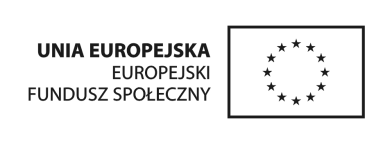 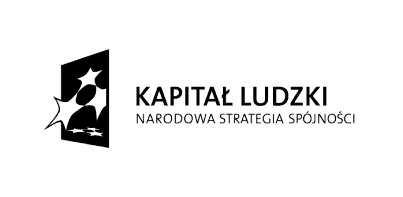 Załącznik nr 1 do SIWZFORMULARZ OfertYWYKONAWCA: ……………………………………………………………………………………….…………………...Nazwa i adres: ……………………………………………………………………………………………………………numer telefonu: ……….……………………. numer faksu: ……………………………………………Niniejszym składamy ofertę w postępowaniu o udzielenie zamówienia publicznego  w trybie przetargu nieograniczonego na dostosowanie oddziałów przedszkolnych w szkołach podstawowych                w Gminie Kołaczkowo.Oferuję wykonanie przedmiotu zamówienia część 1.  Organizacja placu zabaw w:- Szkole Podstawowej w Kołaczkowiecena oferty brutto za w/w zadania wynosi: ............................................................................. PLNsłownie................................................................................................................................. PLNw tym kwota podatku od towarów i usług (VAT) …………………………………………………. PLN cena netto w kwocie …………………………………………………………………………..……PLN.- Szkole Podstawowej w Borzykowiecena oferty brutto za w/w zadania wynosi: ............................................................................. PLNsłownie................................................................................................................................. PLNw tym kwota podatku od towarów i usług (VAT) …………………………………………………. PLN cena netto w kwocie …………………………………………………………………………..……PLN.- Szkole Podstawowej w Bieganowiecena oferty brutto za w/w zadania wynosi: ............................................................................. PLNsłownie................................................................................................................................. PLNw tym kwota podatku od towarów i usług (VAT) …………………………………………………. PLN cena netto w kwocie …………………………………………………………………………..……PLN.- Szkole Podstawowej w Grabowie Królewskimcena oferty brutto za w/w zadania wynosi: ............................................................................. PLNsłownie................................................................................................................................. PLNw tym kwota podatku od towarów i usług (VAT) …………………………………………………. PLN cena netto w kwocie …………………………………………………………………………..……PLN.- Szkole Podstawowej w Sokolnikachcena oferty brutto za w/w zadania wynosi: ............................................................................. PLNsłownie................................................................................................................................. PLNw tym kwota podatku od towarów i usług (VAT) …………………………………………………. PLN cena netto w kwocie …………………………………………………………………………..……PLN.OGÓŁEM CZĘŚĆ 1 ……………………………………………………………Oferuję wykonanie przedmiotu zamówienia część 2. Dostosowanie pomieszczeń (toalety dla dzieci i personelu) w: - Szkole Podstawowej w Kołaczkowie cena oferty brutto za w/w zadania wynosi: ............................................................................. PLNsłownie................................................................................................................................. PLNw tym kwota podatku od towarów i usług (VAT) …………………………………………………. PLN cena netto w kwocie …………………………………………………………………………..……PLN.- Szkole Podstawowej w Borzykowiecena oferty brutto za w/w zadania wynosi: ............................................................................. PLNsłownie................................................................................................................................. PLNw tym kwota podatku od towarów i usług (VAT) …………………………………………………. PLN cena netto w kwocie …………………………………………………………………………..……PLN.- Szkole Podstawowej w Bieganowiecena oferty brutto za w/w zadania wynosi: ............................................................................. PLNsłownie................................................................................................................................. PLNw tym kwota podatku od towarów i usług (VAT) …………………………………………………. PLN cena netto w kwocie …………………………………………………………………………..……PLN.- Szkole Podstawowej w Grabowie Królewskimcena oferty brutto za w/w zadania wynosi: ............................................................................. PLNsłownie................................................................................................................................. PLNw tym kwota podatku od towarów i usług (VAT) …………………………………………………. PLN cena netto w kwocie …………………………………………………………………………..……PLN.- Szkole Podstawowej w Sokolnikachcena oferty brutto za w/w zadania wynosi: ............................................................................. PLNsłownie................................................................................................................................. PLNw tym kwota podatku od towarów i usług (VAT) …………………………………………………. PLN cena netto w kwocie …………………………………………………………………………..……PLN.OGÓŁEM CZĘŚĆ 2 ……………………………………………………………Oferuję wykonanie przedmiotu zamówienia część 3. Wyposażenie w: - Szkole Podstawowej w Kołaczkowiecena oferty brutto za w/w zadania wynosi: ............................................................................. PLNsłownie................................................................................................................................. PLNw tym kwota podatku od towarów i usług (VAT) …………………………………………………. PLN cena netto w kwocie …………………………………………………………………………..……PLN.- Szkole Podstawowej w Borzykowiecena oferty brutto za w/w zadania wynosi: ............................................................................. PLNsłownie................................................................................................................................. PLNw tym kwota podatku od towarów i usług (VAT) …………………………………………………. PLN cena netto w kwocie …………………………………………………………………………..……PLN.- Szkole Podstawowej w Bieganowiecena oferty brutto za w/w zadania wynosi: ............................................................................. PLNsłownie................................................................................................................................. PLNw tym kwota podatku od towarów i usług (VAT) …………………………………………………. PLN cena netto w kwocie …………………………………………………………………………..……PLN.- Szkole Podstawowej w Grabowie Królewskim.cena oferty brutto za w/w zadania wynosi: ............................................................................. PLNsłownie................................................................................................................................. PLNw tym kwota podatku od towarów i usług (VAT) …………………………………………………. PLN cena netto w kwocie …………………………………………………………………………..……PLN- Szkole Podstawowej w Sokolnikachcena oferty brutto za w/w zadania wynosi: ............................................................................. PLNsłownie................................................................................................................................. PLNw tym kwota podatku od towarów i usług (VAT) …………………………………………………. PLN cena netto w kwocie …………………………………………………………………………..……PLN.OGÓŁEM CZĘŚĆ 3 ……………………………………………………………Oświadczamy, że*: przedmiot zamówienia  wykonamy w całości siłami własnymiczęść zamówienia zrealizujemy za pomocą podwykonawców (wskazać nazwy i adresy podwykonawców oraz zakres zamówienia, który zostanie im przekazany) .............................................................................................................................................................................................................................................................................................................................................................................................Akceptujemy: wskazany w siwz czas związania ofertą, zapisy wzoru umowy. W przypadku wybrania naszej oferty jako najkorzystniejszej zobowiązujemy się do podpisania umowy na warunkach zawartych w Specyfikacji Istotnych Warunków Zamówienia, w miejscu i terminie wskazanym przez Zamawiającego. Oświadczamy, że zapoznaliśmy się ze specyfikacją istotnych warunków zamówienia i nie wnosimy do niej zastrzeżeń oraz zdobyliśmy informacje konieczne do przygotowania oferty.Na ........ kolejno ponumerowanych stronach składamy całość oferty. ........................................................................(podpis i pieczęć)     Załącznik nr 2 do SIWZ Oświadczenie wykonawcy o spełnieniu warunków udziału w postępowaniu 
o udzielenie zamówienia publicznego na „Dostosowanie oddziałów przedszkolnych                               w szkołach podstawowych w Gminie Kołaczkowo”.WYKONAWCA: ……………………………………………………………………………………….…………………...Nazwa i adres: ……………………………………………………………………………………………………………numer telefonu: ……….……………………. numer faksu: ……………………………………………Ubiegając się o udzielenie zamówienia publicznego oświadczam/-y, że wykonawca którego reprezentuję/-my spełnia warunki określone w art. 22 ust. 1 ustawy z dnia 29 stycznia 2004 r. Prawo zamówień publicznych:posiada uprawnienia do wykonywania określonej działalności lub czynności, jeżeli ustawy nakładają obowiązek posiadania takich uprawnień,posiada niezbędną wiedzę i doświadczenie niezbędne do wykonania zamówienia
dysponuje odpowiednim potencjałem technicznym i osobami zdolnymi do wykonania zamówienia,znajduje się w sytuacji ekonomicznej i finansowej zapewniającej wykonanie zamówienia,................................................, dnia  ................... ........................................................................(podpisy osoby wskazanych w dokumencie, uprawnionej dowystępowania w obrocie prawnym reprezentowania Wykonawcy                      i składania oświadczeń woli w jego imieniu)Załącznik nr 3 do SIWZOświadczenie wykonawcy o braku podstaw do wykluczeniaz  postępowania o udzielenie zamówienia publicznego na „Dostosowanie oddziałów przedszkolnych w szkołach podstawowych w Gminie Kołaczkowo”.WYKONAWCA: ……………………………………………………………………………………….…………………...Nazwa i adres: ……………………………………………………………………………………………………………numer telefonu: ……….……………………. numer faksu: ……………………………………………Ubiegając się o udzielenie zamówienia publicznego oświadczam/-y, że wykonawca którego reprezentuję/-my nie podlega wykluczeniu z wyżej wskazanego postępowania na podstawie zaistnienia przesłanek wykluczenia z postępowania określonych w art. 24 ustawy z dnia  29 stycznia 2004 r. Prawo zamówień publicznych................................................., dnia. ................ ........................................................................(podpisy osoby wskazanych w dokumencie, uprawnionej dowystępowania w obrocie prawnym reprezentowania Wykonawcy i składania oświadczeń woli w jego imieniu)Załącznik nr 4 do SIWZOŚWIADCZENIEWYKONAWCA: ……………………………………………………………………………………….…………………...Nazwa i adres: ……………………………………………………………………………………………………………numer telefonu: ……….……………………. numer faksu: ……………………………………………Ubiegając się o udzielnie zamówienia publicznego, którego przedmiotem jest dostosowanie oddziałów przedszkolnych w szkołach podstawowych w Gminie Kołaczkowo, oświadczam/y, że Wykonawca, którego reprezentuję:nie należy do grupy kapitałowej, o której mowa w art. 24 ust. 2 pkt 5 ustawy Prawo zamówień publicznych,należy do grupy kapitałowej, o której mowa w art. 24 ust. 2 pkt 5 ustawy Prawo zamówień publicznych. W przypadku przynależności Wykonawcy do grupy kapitałowej, o której mowa w art. 24 ust. 2 pkt 5 ustawy Prawo zamówień publicznych,  Wykonawca składa wraz z ofertą listę podmiotów należących do grupy kapitałowej................................................., dnia. ................ ........................................................................(podpisy osoby wskazanych w dokumencie, uprawnionej dowystępowania w obrocie prawnym reprezentowania Wykonawcy i składania oświadczeń woli w jego imieniu)Załącznik nr 5a do SIWZUMOWA NR ………………………………….Zawarta w dniu  ………………………….. 2014r. w Kołaczkowie pomiędzy: Gminnym Zespołem Obsługi Ekonomicznej i Administracji Oświaty w Kołaczkowie reprezentowanym przez Dyrektora Panią Ewę Zgolińską zwanym w treści umowy Zamawiającyma………………………………………………………………………………………...………….……… zamieszkałym/-ą w ……………………………..……ul.     …………………………………….…..….,  PESEL …………………….., NIP …………………..…… zwanym/-ą w treści umowy Wykonawcą.W wyniku rozstrzygnięcia postępowania o udzielenie zamówienia publicznego przeprowadzonego                      w trybie przetargu nieograniczonego, zgodnie z ustawą z dnia 29 stycznia 2004r. Prawo zamówień publicznych (Dz. U. z 2013r. poz. 907 ze zm. ) została zawarta umowa o następującej treści:§ 11. Przedmiotem zamówienia jest dostosowanie oddziałów przedszkolnych w szkołach podstawowych w Gminie Kołaczkowo w ramach projektu – „Przedszkole w szkole” współfinansowanego przez Europejski Fundusz Społeczny w ramach Programu Operacyjnego Kapitał Ludzki, Priorytet IX, działanie 9.1 Wyrównywanie szans edukacyjnych i zapewnienie wysokiej jakości usług edukacyjnych świadczonych w systemie oświaty, Poddziałanie 9.1.1 Zmniejszanie nierówności w stopniu upowszechnienia edukacji przedszkolnej, realizowanego przez  Gminę Kołaczkowo.2. W ramach realizacji przedmiotu niniejszej umowy Wykonawca zobowiązuje się do organizacji placu zabaw w Szkole Podstawowej w Kołaczkowie, w Szkole Podstawowej w Borzykowie, w Szkole Podstawowej w Bieganowie, w Szkole Podstawowej w Grabowie Królewskim, w Szkole Podstawowej w Sokolnikach (szczegółowy opis zamówienia w załączniku nr 6, 7, 8, 9, 10).3. Wykonawca zobowiązuje się wykonać przedmiot zamówienia w terminie do  dnia 31.10.2014r., zgodnie z:                                                                                                                                                                                 1/ warunkami określonymi w niniejszej umowie,                                                                                                               2/ specyfikacją istotnych warunków zamówienia,                                                                                                                   3/ dokumentacją projektową ,                                                                                                                                                      4/ specyfikacją techniczną wykonania i odbioru robót – załącznik nr 15,                                                                                                       5/ ofertą wykonawcy.4. Wykonawca zobowiązuje się dostarczyć w ramach niniejszej umowy przedmioty nowe, wolne od wad, oznakowane logo producenta i numerem katalogowym. 5. Wykonawca zobowiązuje się dostarczyć urządzenia spełniające wymogi bezpieczeństwa i jakości określone w odrębnych przepisach oraz posiadające odpowiednie certyfikaty. Wykonawca na potwierdzenie powyższego zobowiązany jest do dostarczenia wraz z urządzeniami aktualnych atestów lub certyfikatów. 6. Wykonawca zrealizuje przedmiot niniejszej umowy z należytą starannością.§ 2Termin wykonania przedmiotu umowy ustala się do dnia 31.10.2014r.Termin zakończenia robót może ulec zmianie w następujących przypadkach:wystąpienia długotrwałych niekorzystnych warunków atmosferycznych,wstrzymania robót lub przerw w pracach z przyczyn leżących po stronie Zamawiającegozlecenie wykonania dodatkowych prac związanych z przedmiotem zamówienia.§ 31. Za wykonanie  przedmiotu zamówienia, o którym mowa w § 1 Zamawiający zobowiązuje się zapłacić Wykonawcy cenę brutto w kwocie ............................................................................................................... zł, (słownie złotych: …………………………………………………………………………………………..), określoną w formularzu ofertowym.2. Rozliczenie za przedmiot umowy nastąpi po wystawieniu faktury końcowej dla każdej ze szkół odrębnie oraz na podstawie bezusterkowego protokółu odbioru. 3. Wynagrodzenie przysługujące Wykonawcy będzie regulowane przelewem z konta Zamawiającego na rachunek wykonawcy ………………………………………………………………………………………. w terminie 14 dni od daty otrzymania faktury końcowej.§ 41. Wykonawca zobowiązuje się wykonać roboty siłami własnymi /przy udziale podwykonawców. 2. W przypadku gdy  Wykonawca powierzy część realizacji zamówienia podwykonawcy będą miały zastosowanie poniższe założenia:Wykonawca, w terminie 7 dni od dnia zawarcia niniejszej umowy, przedłoży Zamawiającemu poświadczoną za zgodność kopię umowy o podwykonawstwo, której przedmiotem są roboty budowlane, a także kopię jej zmiany, Termin zapłaty wynagrodzenia podwykonawcy nie może być dłuższy niż 14 dni od potwierdzonego protokołem prawidłowego wykonania dostawy/usługi,Wynagrodzenie Wykonawcy za realizację przedmiotu zamówienia uwarunkowane będzie przedstawieniem przez niego oświadczenia podwykonawcy potwierdzającego zapłatę wymagalnego wynagrodzenia,W przypadku dokonania bezpośredniej zapłaty podwykonawcy lub dalszemu podwykonawcy, o których mowa w ust. 2, zamawiający potrąca kwotę wypłaconego wynagrodzenia                             z wynagrodzenia należnego wykonawcy. Kary umowne określone w § 7 mają zastosowanie również w przypadku umów zawartych                               z podwykonawcami.                                                                                                                                                                                                § 5                                                                                                                                                                                                1. Wykonawca udziela Zamawiającemu 36-miesięcznej gwarancji na wykonany przedmiot umowy licząc od dnia odbioru końcowego. Gwarancja stanowi  rozszerzenie odpowiedzialności Wykonawcy                            z tytułu rękojmi za wady na okres udzielonej gwarancji.                                                                                                                                                         2. Zamawiający powiadomi Wykonawcę o wszelkich ujawnionych usterkach w terminie 7 dni od ich stwierdzenia wraz z podaniem terminu ich usunięcia.                                                                                                            3. Wykonawca zobowiązany jest do usunięcia usterek w terminie określonym przez Zamawiającego.         4. Okres gwarancji dla naprawianego elementu biegnie na nowo od dnia naprawy rzeczy.§ 6                                                                                                                                                                                                 1. Wykonawca wniósł zabezpieczenie należytego wykonania umowy w wysokości  5 % ceny całkowitej podanej w ofercie Wykonawcy (wraz z podatkiem VAT), co stanowi kwotę …………… zł (słownie złotych: …………………………………………………………………..…………………). Zabezpieczenie zostało wniesione w formie ………………………………………………………..2. 70% zabezpieczenia zostanie zwrócone lub zwolnione w ciągu 30 dni od daty ostatecznego odbioru robót potwierdzonego protokołem odbioru ostatecznego robót, a pozostała część, tj. 30% zostanie zwrócona lub zwolniona nie później niż w 15-tym dniu po upływie terminu rękojmi.3. W przypadku nienależytego wykonania zamówienia zabezpieczenie staje się własnością Zamawiającego i będzie przeznaczone na pokrycie części lub całości roszczeń z tytułu rękojmi i gwarancji za wykonane roboty.§ 71. Zamawiający może żądać od Wykonawcy zapłaty następujących kar umownych w poniższych przypadkach:1) niedotrzymania terminu, o którym mowa w §2 ust.1 umowy  - karę w wysokości  0,5% ceny brutto określonej w § 3 ust. 1 umowy - za każdy rozpoczęty dzień opóźnienia;2) za odstąpienie Wykonawcy od umowy z przyczyn niezależnych od Zamawiającego  - karę                                                                                 w wysokości 10% ceny brutto określonej w §3 ust.1 umowy.3) za odstąpienie Zamawiającego od umowy z przyczyn za które ponosi odpowiedzialność ponosi Wykonawca w wysokości 10% ceny brutto określonej w §3 ust.12. Zamawiający zapłaci Wykonawcy karę umowną za:  - odstąpienie od umowy z przyczyn leżących po stornie Zamawiającego –  w wysokości 10% ceny brutto określonej w §3 ust.1 § 8Wszelkie zmiany i uzupełnienia niniejszej umowy mogą być dokonane wyłącznie w formie pisemnego aneksu podpisanego przez obie strony.                                                                                                                         § 91.Zamawiającemu przysługuje prawo do odstąpienia od umowy:                                                                                       1/ w razie wystąpienia istotnej zmiany okoliczności powodującej, że wykonanie umowy nie leży w interesie publicznym, czego nie można było przewidzieć w chwili zawarcia umowy; odstąpienie od umowy w tym przypadku może nastąpić w terminie miesiąca od powzięcia wiadomości o powyższych okolicznościach,                                                                                                                                                                          2/ w przypadku likwidacji firmy Wykonawcy,                                                                                                                      3/ gdy zostanie wydany nakaz zajęcia majątku Wykonawcy uniemożliwiający wykonanie przedmiotu umowy,                                                                                                                                                                                                    4/ gdy Wykonawca nie rozpoczął robót bez uzasadnionych przyczyn pomimo wezwania Zamawiającego do ich rozpoczęcia,                                                                                                                                         5/ gdy Wykonawca nie kontynuuje robót pomimo wezwania Zamawiającego złożonego na piśmie,                     6/ w sytuacji gdy Wykonawca wobec zaistnienia uprzednio nieprzewidzianych okoliczności nie będzie mógł spełnić swoich zobowiązań umownych wobec Zamawiającego.2.  Odstąpienie od umowy powinno nastąpić w terminie 7 dni w formie pisemnej pod rygorem nieważności takiego oświadczenia i musi zawierać uzasadnienie.§ 10                                                                                                                                                                                          W sprawach, których nie reguluje niniejsza umowa, będą miały zastosowanie odpowiednie przepisy Prawa Zamówień Publicznych, Kodeksu Prawa Cywilnego oraz Prawa Budowlanego. § 11Niniejszą umowę wraz z załącznikami sporządzono w 4 jednobrzmiących egzemplarzach po dwa dla każdej ze stron.ZAMAWIAJĄCY                                                                                                                          WYKONAWCA…………………………                                                                                ………….………………  Załącznik nr 5b do SIWZUMOWA NR ………………………………….Zawarta w dniu  ………………………….. 2014r. w Kołaczkowie pomiędzy: Gminnym Zespołem Obsługi Ekonomicznej i Administracji Oświaty w Kołaczkowie reprezentowanym przez Dyrektora Panią Ewę Zgolińską zwanym w treści umowy Zamawiającyma………………………………………………………………………………………...………….……… zamieszkałym/-ą w ……………………………..……ul.     …………………………………….…..….,  PESEL …………………….., NIP …………………..…… zwanym/-ą w treści umowy Wykonawcą.W wyniku rozstrzygnięcia postępowania o udzielenie zamówienia publicznego przeprowadzonego                      w trybie przetargu nieograniczonego, zgodnie z ustawą z dnia 29 stycznia 2004r. Prawo zamówień publicznych (Dz. U. z 2013r. poz. 907 ze zm. ) została zawarta umowa o następującej treści:§ 11. Przedmiotem zamówienia jest dostosowanie oddziałów przedszkolnych w szkołach podstawowych w Gminie Kołaczkowo w ramach projektu – „Przedszkole w szkole” współfinansowanego przez Europejski Fundusz Społeczny w ramach Programu Operacyjnego Kapitał Ludzki, Priorytet IX, działanie 9.1 Wyrównywanie szans edukacyjnych i zapewnienie wysokiej jakości usług edukacyjnych świadczonych w systemie oświaty, Poddziałanie 9.1.1 Zmniejszanie nierówności w stopniu upowszechnienia edukacji przedszkolnej, realizowanego przez  Gminę Kołaczkowo.2. W ramach realizacji przedmiotu niniejszej umowy Wykonawca zobowiązuje się do dostosowania pomieszczeń (toalety dla dzieci i personelu) w Szkole Podstawowej  w Kołaczkowie, w Szkole Podstawowej w Borzykowie, w Szkole Podstawowej  w Bieganowie, w Szkole Podstawowej                               w Grabowie Królewskim, w Szkole Podstawowej w Sokolnikach (szczegółowy opis zamówienia                      w załączniku nr 11).3. Wykonawca zobowiązuje się wykonać przedmiot zamówienia w terminie do  dnia 31.10.2014r., zgodnie z:                                                                                                                                                                                 1/ warunkami określonymi w niniejszej umowie,                                                                                                               2/ specyfikacją istotnych warunków zamówienia,                                                                                                                   3/ ofertą wykonawcy.4. Wykonawca zobowiązuje się dostarczyć w ramach niniejszej umowy przedmioty nowe, wolne od wad. 5. Wszystkie zastosowane materiały winny posiadać odpowiednie atesty, certyfikaty w zakresie wymogów sanitarno – higienicznych, bhp, ergonomii, a także przepisów wydanych przez MEN.6. Wykonawca zrealizuje przedmiot niniejszej umowy z należytą starannością.7. Z uwagi na konieczność wykonywania części prac w czynnym obiekcie szkolnym Wykonawca winien zachować szczególną ostrożność oraz uwzględnić możliwość prowadzenie prac w godzinach popołudniowych. § 2Termin wykonania przedmiotu umowy ustala się do dnia 31.10.2014r.Termin zakończenia robót może ulec zmianie w następujących przypadkach:wstrzymania robót lub przerw w pracach z przyczyn obiektywnych leżących po stronie Zamawiającego i Wykonawcyzlecenie wykonania dodatkowych prac związanych z przedmiotem zamówienia.§ 31. Za wykonanie  przedmiotu zamówienia, o którym mowa w § 1 Zamawiający zobowiązuje się zapłacić Wykonawcy cenę brutto w kwocie ............................................................................................................... zł, (słownie złotych: …………………………………………………………………………………………..), określoną w formularzu ofertowym.2. Rozliczenie za przedmiot umowy nastąpi po wystawieniu faktury końcowej dla każdej ze szkół odrębnie oraz na podstawie bezusterkowego protokółu odbioru. 3. Wynagrodzenie przysługujące Wykonawcy będzie regulowane przelewem z konta Zamawiającego na rachunek wykonawcy ………………………………………………………………………………………. w terminie 14 dni od daty otrzymania faktury końcowej.§ 41. Wykonawca zobowiązuje się wykonać roboty siłami własnymi /przy udziale podwykonawców. 2. W przypadku gdy  Wykonawca powierzy część realizacji zamówienia podwykonawcy będą miały zastosowanie poniższe założenia:Wykonawca, w terminie 7 dni od dnia zawarcia niniejszej umowy, przedłoży Zamawiającemu poświadczoną za zgodność kopię umowy o podwykonawstwo, a także kopię jej zmiany, Termin zapłaty wynagrodzenia podwykonawcy nie może być dłuższy niż 14 dni od potwierdzonego protokołem prawidłowego wykonania dostawy/usługi,Wynagrodzenie Wykonawcy za realizację przedmiotu zamówienia uwarunkowane będzie przedstawieniem przez niego oświadczenia podwykonawcy potwierdzającego zapłatę wymagalnego wynagrodzenia,W przypadku dokonania bezpośredniej zapłaty podwykonawcy lub dalszemu podwykonawcy, o których mowa w ust. 2, zamawiający potrąca kwotę wypłaconego wynagrodzenia z wynagrodzenia należnego wykonawcy. Kary umowne określone w § 7 mają zastosowanie również w przypadku umów zawartych                                z podwykonawcami.                                                                                                                                                                                                § 5                                                                                                                                                                                                1. Wykonawca udziela Zamawiającemu 24-miesięcznej gwarancji na wykonany przedmiot umowy licząc od dnia odbioru końcowego. Gwarancja stanowi  rozszerzenie odpowiedzialności Wykonawcy                        z tytułu rękojmi za wady na okres udzielonej gwarancji.                                                                                                                                                         2. Zamawiający powiadomi Wykonawcę o wszelkich ujawnionych usterkach w terminie 7 dni od ich stwierdzenia wraz z podaniem terminu ich usunięcia.                                                                                                                                                                                        3. Wykonawca zobowiązany jest do usunięcia usterek w terminie określonym przez Zamawiającego.         4. Okres gwarancji dla naprawianego elementu biegnie na nowo od dnia naprawy rzeczy.§ 6                                                                                                                                                                                                 1. Wykonawca wniósł zabezpieczenie należytego wykonania umowy w wysokości  5 % ceny całkowitej podanej w ofercie Wykonawcy (wraz z podatkiem VAT), co stanowi kwotę …………… zł (słownie złotych: …………………………………………………………………..…………………). Zabezpieczenie zostało wniesione w formie ………………………………………………………..2. 70% zabezpieczenia zostanie zwrócone lub zwolnione w ciągu 30 dni od daty ostatecznego odbioru robót potwierdzonego protokołem odbioru ostatecznego robót, a pozostała część, tj. 30% zostanie zwrócona lub zwolniona nie później niż w 15-tym dniu po upływie terminu rękojmi.3. W przypadku nienależytego wykonania zamówienia zabezpieczenie staje się własnością Zamawiającego i będzie przeznaczone na pokrycie części lub całości roszczeń z tytułu rękojmi i gwarancji za wykonane roboty.§ 71. Zamawiający może żądać od Wykonawcy zapłaty następujących kar umownych w poniższych przypadkach:1) niedotrzymania terminu, o którym mowa w §2 ust.1 umowy  - karę w wysokości  0,5% ceny brutto określonej w § 3 ust. 1 umowy - za każdy rozpoczęty dzień opóźnienia;2) za odstąpienie Wykonawcy od umowy z przyczyn niezależnych od Zamawiającego  - karę w wysokości 10% ceny brutto określonej w §3 ust.1 umowy.3) za odstąpienie Zamawiającego od umowy z przyczyn za które ponosi odpowiedzialność ponosi Wykonawca w wysokości 10% ceny brutto określonej w §3 ust.12. Zamawiający zapłaci Wykonawcy karę umowną za:  - odstąpienie od umowy z przyczyn leżących po stornie Zamawiającego –  w wysokości 10% ceny brutto określonej w §3 ust.1 § 8Wszelkie zmiany i uzupełnienia niniejszej umowy mogą być dokonane wyłącznie w formie pisemnego aneksu podpisanego przez obie strony.                                                                                                                         § 91.Zamawiającemu przysługuje prawo do odstąpienia od umowy:                                                                                       1/ w razie wystąpienia istotnej zmiany okoliczności powodującej, że wykonanie umowy nie leży w interesie publicznym, czego nie można było przewidzieć w chwili zawarcia umowy; odstąpienie od umowy w tym przypadku może nastąpić w terminie miesiąca od powzięcia wiadomości o powyższych okolicznościach,                                                                                                                                                                          2/ w przypadku likwidacji firmy Wykonawcy,                                                                                                                      3/ gdy zostanie wydany nakaz zajęcia majątku Wykonawcy uniemożliwiający wykonanie przedmiotu umowy,                                                                                                                                                                                                    4/ gdy Wykonawca nie rozpoczął robót bez uzasadnionych przyczyn pomimo wezwania Zamawiającego do ich rozpoczęcia,                                                                                                                                         5/ gdy Wykonawca nie kontynuuje robót pomimo wezwania Zamawiającego złożonego na piśmie,                     6/ w sytuacji gdy Wykonawca wobec zaistnienia uprzednio nieprzewidzianych okoliczności nie będzie mógł spełnić swoich zobowiązań umownych wobec Zamawiającego.2. Odstąpienie od umowy powinno nastąpić w terminie 7 dni w formie pisemnej pod rygorem nieważności takiego oświadczenia i musi zawierać uzasadnienie.§ 10                                                                                                                                                                                          W sprawach, których nie reguluje niniejsza umowa, będą miały zastosowanie odpowiednie przepisy Prawa Zamówień Publicznych, Kodeksu Prawa Cywilnego oraz Prawa Budowlanego. § 11Niniejszą umowę wraz z załącznikami sporządzono w 4 jednobrzmiących egzemplarzach po dwa dla każdej ze stron.ZAMAWIAJĄCY                                                                                                                          WYKONAWCA…………………………                                                                                ………….………………  Załącznik nr 5c do SIWZUMOWA NR ………………………………….Zawarta w dniu  ………………………….. 2014r. w Kołaczkowie pomiędzy: Gminnym Zespołem Obsługi Ekonomicznej i Administracji Oświaty w Kołaczkowie reprezentowanym przez Dyrektora Panią Ewę Zgolińską zwanym w treści umowy Zamawiającyma………………………………………………………………………………………...………….……… zamieszkałym/-ą w ……………………………..……ul.     …………………………………….…..….,  PESEL …………………….., NIP …………………..…… zwanym/-ą w treści umowy Wykonawcą.W wyniku rozstrzygnięcia postępowania o udzielenie zamówienia publicznego przeprowadzonego                      w trybie przetargu nieograniczonego, zgodnie z ustawą z dnia 29 stycznia 2004r. Prawo zamówień publicznych (Dz. U. z 2013r. poz. 907 ze zm. ) została zawarta umowa o następującej treści:§ 11. Przedmiotem zamówienia jest dostosowanie oddziałów przedszkolnych w szkołach podstawowych w Gminie Kołaczkowo w ramach projektu – „Przedszkole w szkole” współfinansowanego przez Europejski Fundusz Społeczny w ramach Programu Operacyjnego Kapitał Ludzki, Priorytet IX, działanie 9.1 Wyrównywanie szans edukacyjnych i zapewnienie wysokiej jakości usług edukacyjnych świadczonych w systemie oświaty, Poddziałanie 9.1.1 Zmniejszanie nierówności w stopniu upowszechnienia edukacji przedszkolnej, realizowanego przez  Gminę Kołaczkowo.2. W ramach realizacji przedmiotu niniejszej umowy Wykonawca zobowiązuje się do wyposażenia w Szkole Podstawowej w Kołaczkowie, w Szkole Podstawowej w Borzykowie,  w Szkole Podstawowej w Bieganowie, w Szkole Podstawowej w Grabowie Królewskim,  w Szkole Podstawowej w Sokolnikach:Zakup wyposażenia do utrzymania czystości w pomieszczeniachWyposażenie lub doposażenie kuchni, poprzez zakup i montażMeble i wyposażenie - zakup i montaż przykładowych zestawówZakup i montaż rolet okiennychZakup wyposażenia wypoczynkowegoZakup i montaż mebli do wyposażenia szatni i innych pomieszczeń gospodarczychKomplet wyposażenia zapewniającego bezpieczne warunki opieki nad dziećmiZabezpieczenie grzejników zabudową, w celu uniknięcia oparzenia oraz urazów głowy.(szczegółowy opis zamówienia w załączniku nr 12).3. Wykonawca zobowiązuje się wykonać przedmiot zamówienia w terminie do dnia 31.10.2014r., zgodnie z:                                                                                                                                                                                                1/ warunkami określonymi w niniejszej umowie,                                                                                                               2/ specyfikacją istotnych warunków zamówienia,                                                                                                                   3/ ofertą wykonawcy.4. Wykonawca zobowiązuje się dostarczyć w ramach niniejszej umowy przedmioty nowe, wolne od wad.         5. Wszystkie zastosowane materiały winny posiadać odpowiednie atesty, certyfikaty w zakresie wymogów sanitarno – higienicznych, bhp, ergonomii, a także przepisów wydanych przez MEN.6. Wykonawca zrealizuje przedmiot niniejszej umowy z należytą starannością.7. Z uwagi na konieczność wykonywania części prac w czynnym obiekcie szkolnym Wykonawca winien zachować szczególną ostrożność oraz uwzględnić możliwość prowadzenie prac w godzinach popołudniowych. § 2Termin wykonania przedmiotu umowy ustala się do dnia 31.10.2014r.Termin zakończenia robót może ulec zmianie w następujących przypadkach:wstrzymania robót lub przerw w pracach z przyczyn obiektywnych leżących po stronie Zamawiającego i Wykonawcyzlecenie wykonania dodatkowych prac związanych z przedmiotem zamówienia.§ 31. Za wykonanie  przedmiotu zamówienia, o którym mowa w § 1 Zamawiający zobowiązuje się zapłacić Wykonawcy cenę brutto w kwocie ............................................................................................................... zł, (słownie złotych: …………………………………………………………………………………………..), określoną w formularzu ofertowym.2. Rozliczenie za przedmiot umowy nastąpi po wystawieniu faktury końcowej dla każdej ze szkół odrębnie oraz na podstawie bezusterkowego protokółu odbioru. 3. Wynagrodzenie przysługujące Wykonawcy będzie regulowane przelewem z konta Zamawiającego na rachunek wykonawcy ………………………………………………………………………………………. w terminie 14 dni od daty otrzymania faktury końcowej.§ 41. Wykonawca zobowiązuje się wykonać roboty siłami własnymi /przy udziale podwykonawców. 2. W przypadku gdy  Wykonawca powierzy część realizacji zamówienia podwykonawcy będą miały zastosowanie poniższe założenia:Wykonawca, w terminie 7 dni od dnia zawarcia niniejszej umowy, przedłoży Zamawiającemu poświadczoną za zgodność kopię umowy o podwykonawstwo, a także kopię jej zmiany, Termin zapłaty wynagrodzenia podwykonawcy nie może być dłuższy niż 14 dni od potwierdzonego protokołem prawidłowego wykonania dostawy/usługi,Wynagrodzenie Wykonawcy za realizację przedmiotu zamówienia uwarunkowane będzie przedstawieniem przez niego oświadczenia podwykonawcy potwierdzającego zapłatę wymagalnego wynagrodzenia,W przypadku dokonania bezpośredniej zapłaty podwykonawcy lub dalszemu podwykonawcy, o których mowa w ust. 2, zamawiający potrąca kwotę wypłaconego wynagrodzenia z wynagrodzenia należnego wykonawcy. Kary umowne określone w § 7 mają zastosowanie również w przypadku umów zawartych z podwykonawcami.                                                                                                                                                                                                § 5                                                                                                                                                                                                1. Wykonawca udziela Zamawiającemu 24-miesięcznej gwarancji na wykonany przedmiot umowy licząc od dnia odbioru końcowego. Gwarancja stanowi  rozszerzenie odpowiedzialności Wykonawcy z tytułu rękojmi za wady na okres udzielonej gwarancji.                                                                                                                                                         2. Zamawiający powiadomi Wykonawcę o wszelkich ujawnionych usterkach w terminie 7 dni od ich stwierdzenia wraz z podaniem terminu ich usunięcia.                                                                                                            3. Wykonawca zobowiązany jest do usunięcia usterek w terminie określonym przez Zamawiającego.         4. Okres gwarancji dla naprawianego elementu biegnie na nowo od dnia naprawy rzeczy.§ 6                                                                                                                                                                                                 1. Wykonawca wniósł zabezpieczenie należytego wykonania umowy w wysokości  5 % ceny całkowitej podanej w ofercie Wykonawcy (wraz z podatkiem VAT), co stanowi kwotę …………… zł (słownie złotych: …………………………………………………………………..…………………). Zabezpieczenie zostało wniesione w formie ………………………………………………………..2. 70% zabezpieczenia zostanie zwrócone lub zwolnione w ciągu 30 dni od daty ostatecznego odbioru robót potwierdzonego protokołem odbioru ostatecznego robót, a pozostała część, tj. 30% zostanie zwrócona lub zwolniona nie później niż w 15-tym dniu po upływie terminu rękojmi.3. W przypadku nienależytego wykonania zamówienia zabezpieczenie staje się własnością Zamawiającego i będzie przeznaczone na pokrycie części lub całości roszczeń z tytułu rękojmi i gwarancji za wykonane roboty.§ 71. Zamawiający może żądać od Wykonawcy zapłaty następujących kar umownych w poniższych przypadkach:1) niedotrzymania terminu, o którym mowa w §2 ust.1 umowy  - karę w wysokości  0,5% ceny brutto określonej w § 3 ust. 1 umowy - za każdy rozpoczęty dzień opóźnienia;2) za odstąpienie Wykonawcy od umowy z przyczyn niezależnych od Zamawiającego  - karę w wysokości 10% ceny brutto określonej w §3 ust.1 umowy.3) za odstąpienie Zamawiającego od umowy z przyczyn za które ponosi odpowiedzialność ponosi Wykonawca w wysokości 10% ceny brutto określonej w §3 ust.12. Zamawiający zapłaci Wykonawcy karę umowną za:  - odstąpienie od umowy z przyczyn leżących po stornie Zamawiającego –  w wysokości 10% ceny brutto określonej w §3 ust.1 § 8Wszelkie zmiany i uzupełnienia niniejszej umowy mogą być dokonane wyłącznie w formie pisemnego aneksu podpisanego przez obie strony.                                                                                                                         § 91.Zamawiającemu przysługuje prawo do odstąpienia od umowy:                                                                                       1/ w razie wystąpienia istotnej zmiany okoliczności powodującej, że wykonanie umowy nie leży w interesie publicznym, czego nie można było przewidzieć w chwili zawarcia umowy; odstąpienie od umowy w tym przypadku może nastąpić w terminie miesiąca od powzięcia wiadomości o powyższych okolicznościach,                                                                                                                                                                          2/ w przypadku likwidacji firmy Wykonawcy,                                                                                                                      3/ gdy zostanie wydany nakaz zajęcia majątku Wykonawcy uniemożliwiający wykonanie przedmiotu umowy,                                                                                                                                                                                                    4/ gdy Wykonawca nie rozpoczął robót bez uzasadnionych przyczyn pomimo wezwania Zamawiającego do ich rozpoczęcia,                                                                                                                                         5/ gdy Wykonawca nie kontynuuje robót pomimo wezwania Zamawiającego złożonego na piśmie,                     6/ w sytuacji gdy Wykonawca wobec zaistnienia uprzednio nieprzewidzianych okoliczności nie będzie mógł spełnić swoich zobowiązań umownych wobec Zamawiającego.2. Odstąpienie od umowy powinno nastąpić w terminie 7 dni w formie pisemnej pod rygorem nieważności takiego oświadczenia i musi zawierać uzasadnienie.§ 10                                                                                                                                                                                          W sprawach, których nie reguluje niniejsza umowa, będą miały zastosowanie odpowiednie przepisy Prawa Zamówień Publicznych i Kodeksu Prawa Cywilnego. § 11Niniejszą umowę wraz z załącznikami sporządzono w 4 jednobrzmiących egzemplarzach po dwa dla każdej ze stron.ZAMAWIAJĄCY                                                                                                                          WYKONAWCA…………………………                                                                                ………….………………  